Publicado en  el 12/09/2016 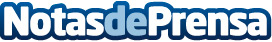 Škoda entrega una flota de 70 vehículos a Sesderma LaboratoriosLos laboratorios valencianos han confiado en los modelos del fabricante para la renovación de su flota comercial. La entrega de los vehículos se ha realizado a través de Volkswagen Renting y los modelos escogidos han sido el Škoda Octavia y el Škoda SuperbDatos de contacto:Nota de prensa publicada en: https://www.notasdeprensa.es/koda-entrega-una-flota-de-70-vehiculos-a Categorias: Industria Farmacéutica Automovilismo Industria Automotriz http://www.notasdeprensa.es